PROJEKTOVÁ KANCELÁRIAIng. Ján Kubaliak, Školská 746/11, 98701 Poltár0905533867, e-mail: jankubaliak1@gmail.comVáš list/zo dňa                        Naše číslo                      Vybavuje - linka                            V Poltári   			    	           23.6.2022			     	                                         VecVyjadrenie projektanta o výške výdavkov:Stavba: Rekonštrukcia maštale, Miesto: NeporadzaInvestor: AGR s.r.o., LenartovcePríprava stavenska maximálne do výšky 2 % celkových oprávnených nákladov na príslušnú investíciu (stavbu)Nemáme v rozpočte Búracie práce maximálne do výšky 10 % celkových oprávnených nákladov na príslušnú investíciu (stavbu)Pol. č. 7, 8, 11, 12, 13, 14  – 2 666,80 eur2666,80/312 380,40 *100= 0,85 %Spevnené plochy maximálne do výšky 10 % celkových oprávnených nákladov na príslušnú investíciu (stavbu) zemné práceNemáme v rozpočte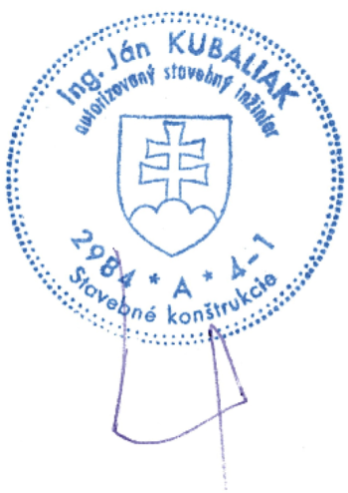 		      .................................................Ing. Ján KubaliakAutorizovaný stavebný inžinier 2984*A*4-1